科研管理系统 1. 登陆系统（打开常州大学主页www.cczu.edu.cn）进入学校教师个人门户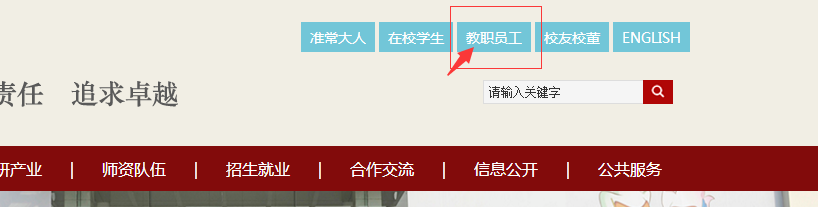 注：输入个人账号进入界面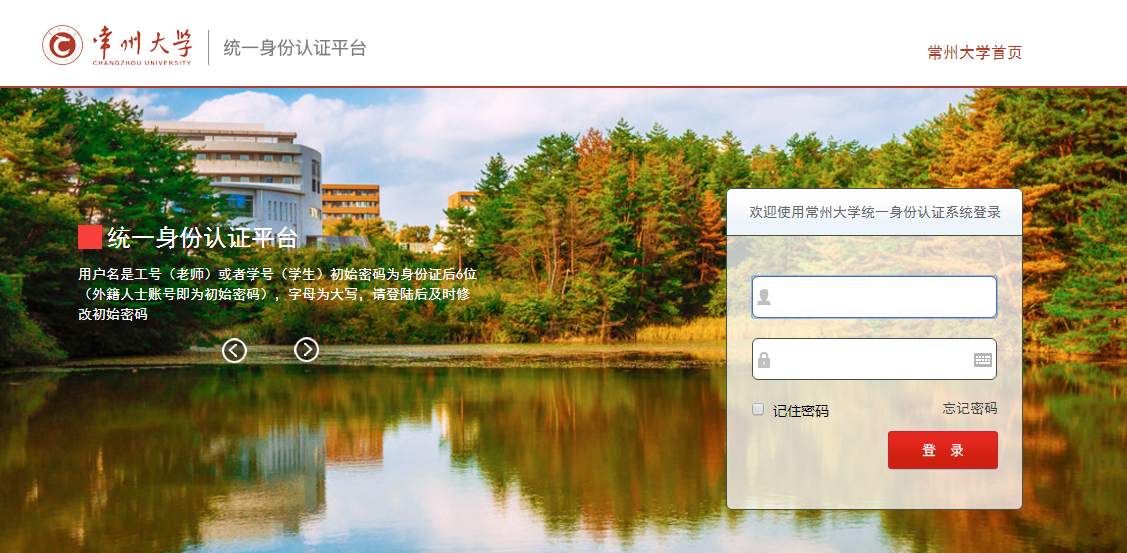 在界面右侧的校内应用中点击进入科研管理系统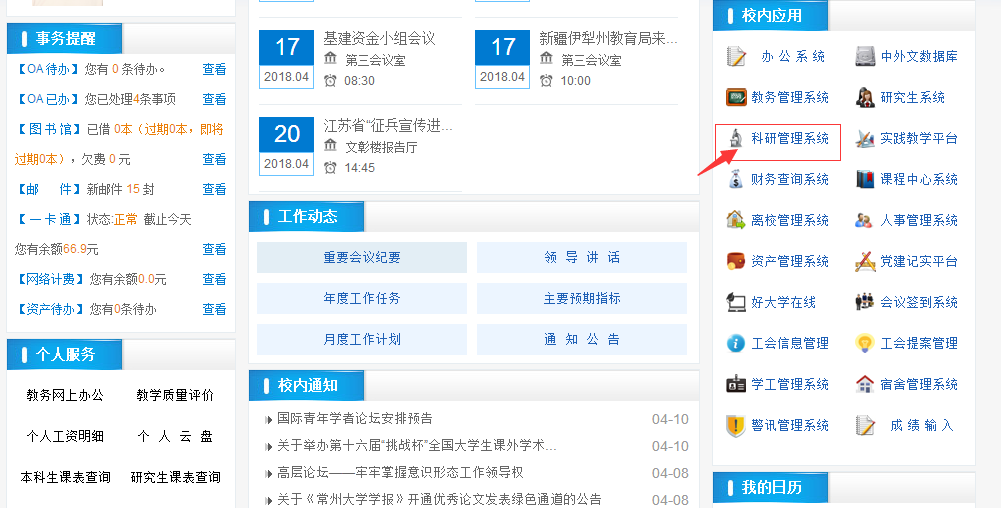 2.管理人员操作界面的基本说明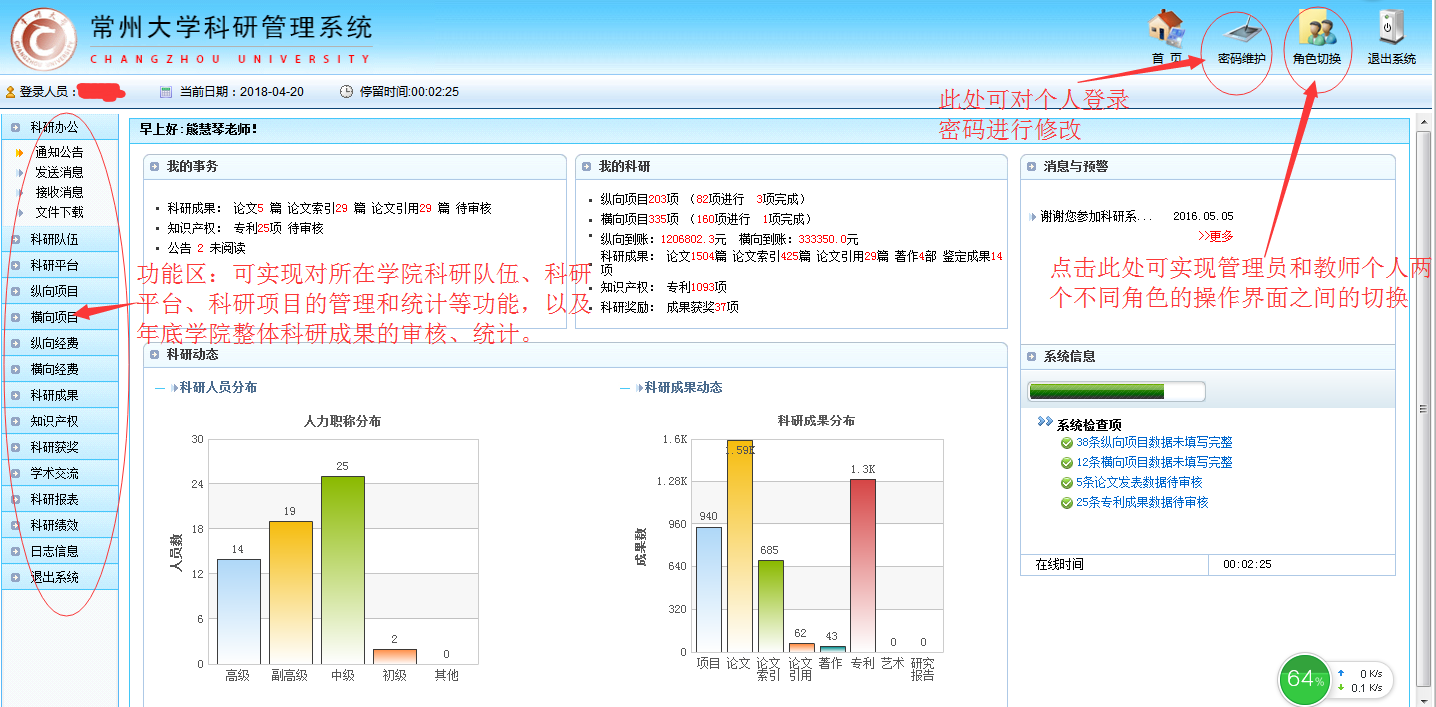 3.常用功能介绍①.科研人员管理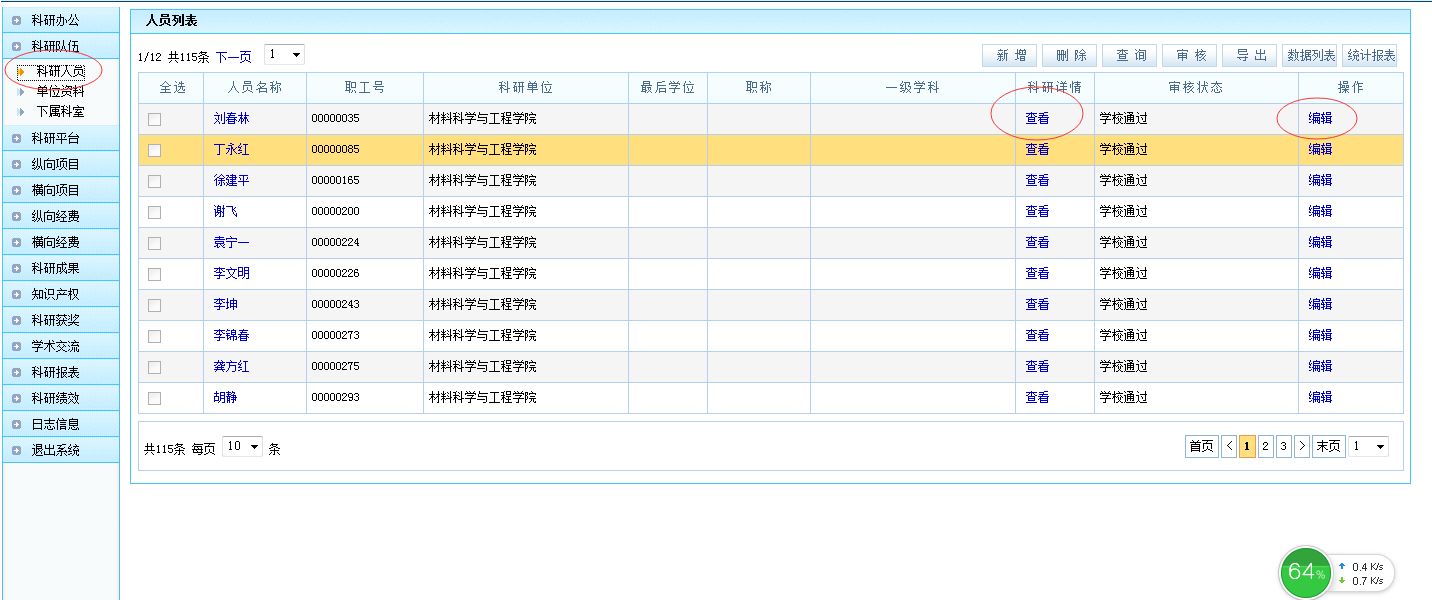 注：可对本学院教师个人信息进行维护②.科研平台管理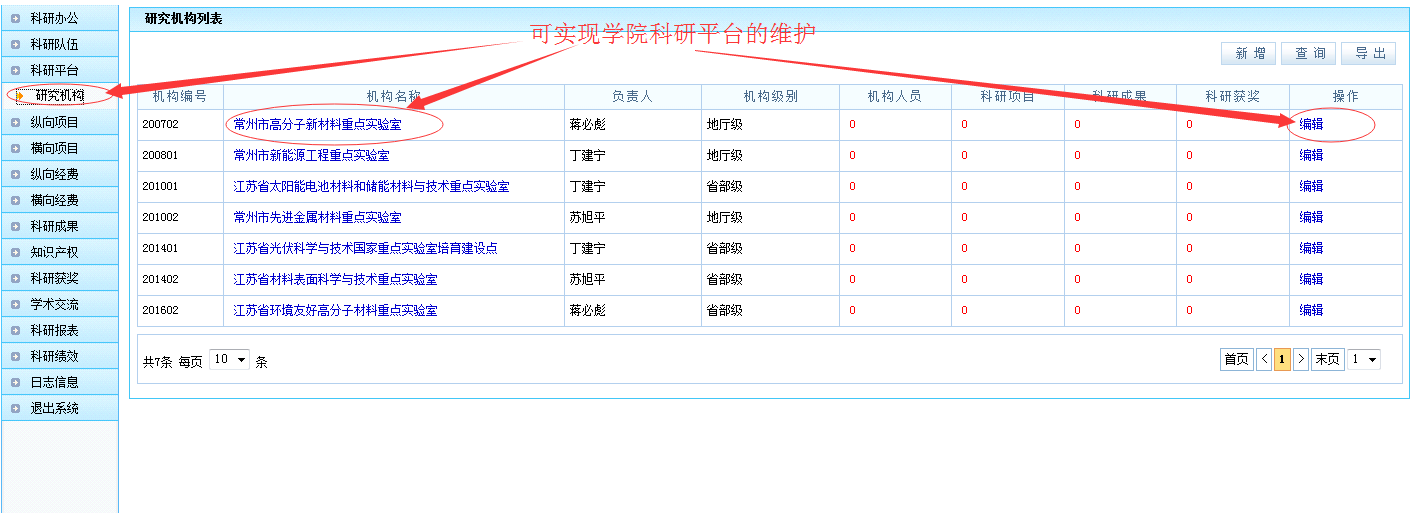 ③.纵向项目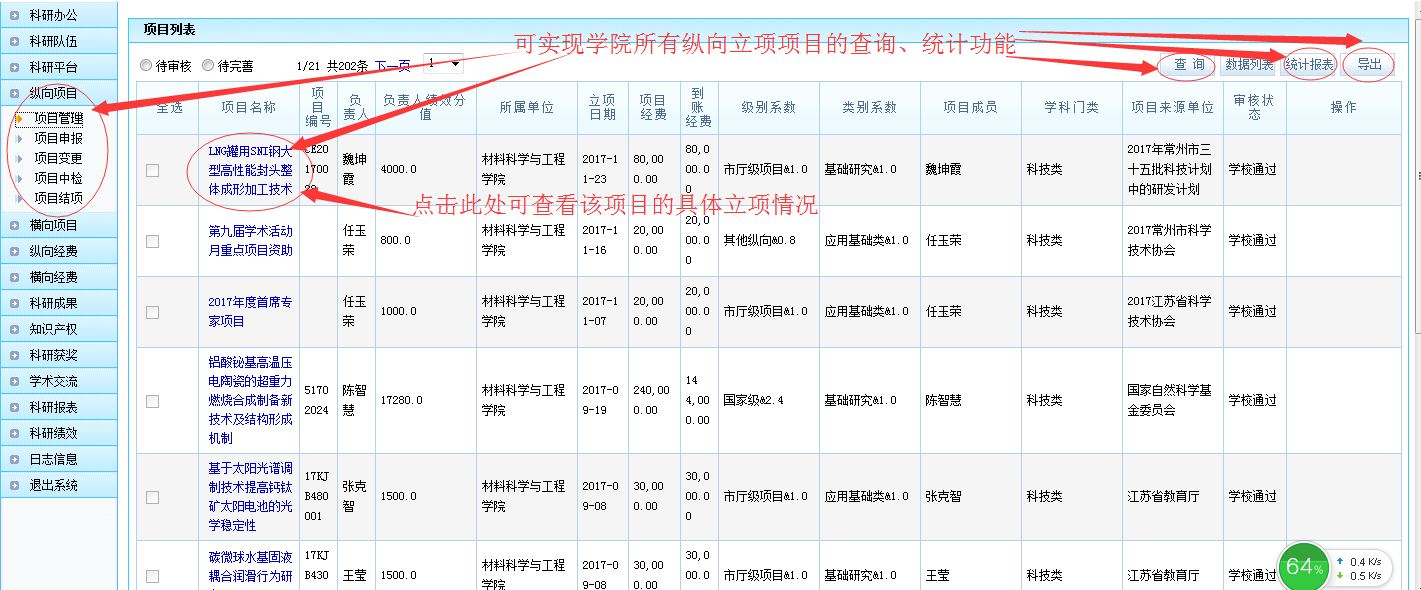 注：点击蓝色的项目名称可以进一步查看该项目信息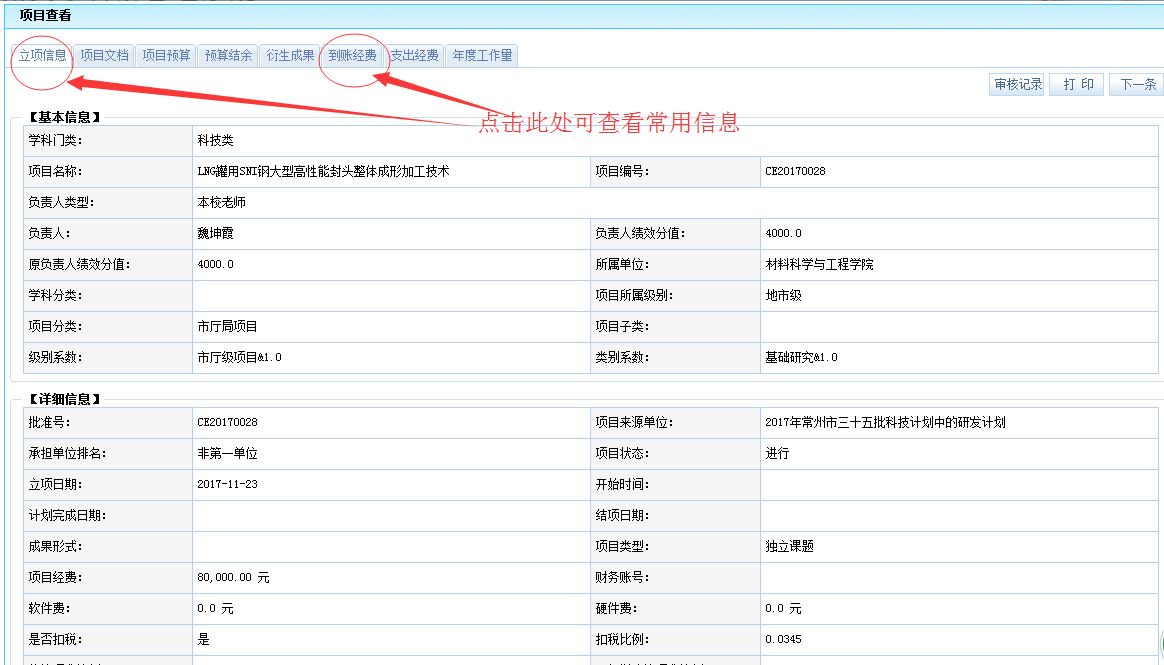 ④.横向项目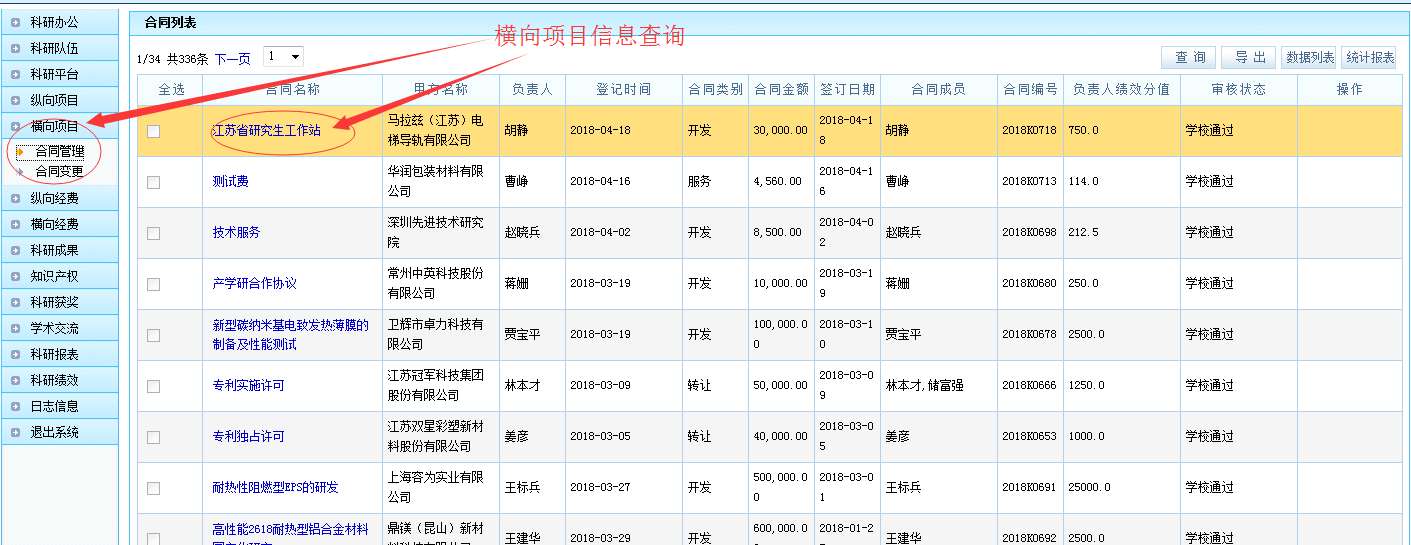 ⑤.纵向经费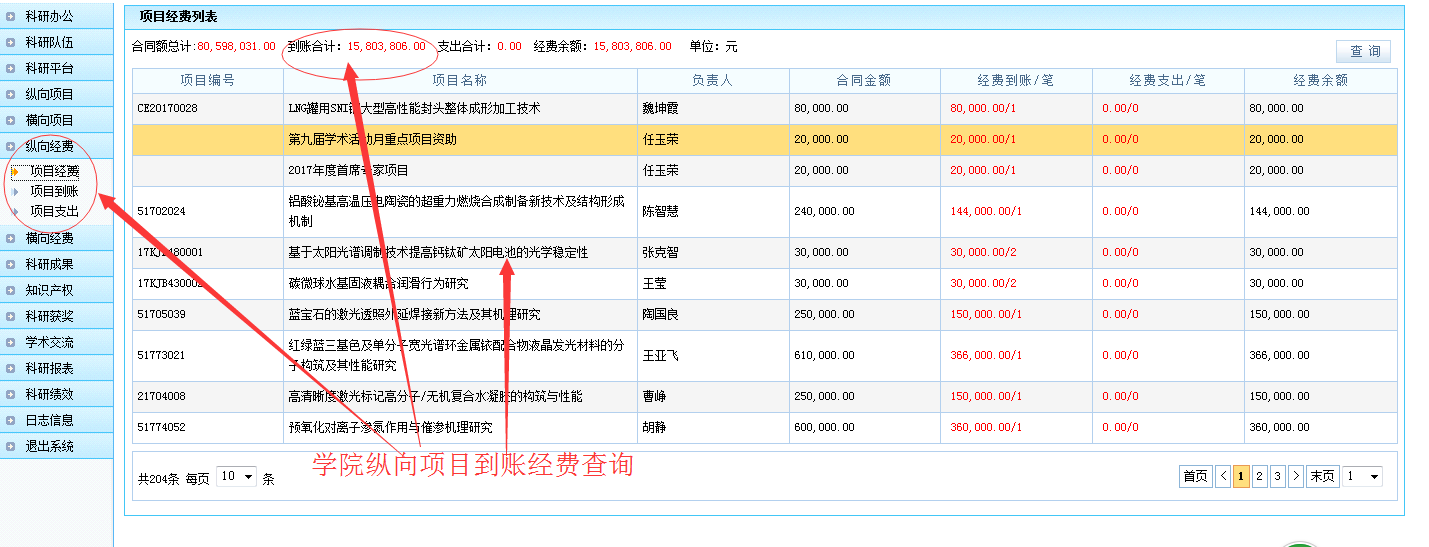 ⑥.横向经费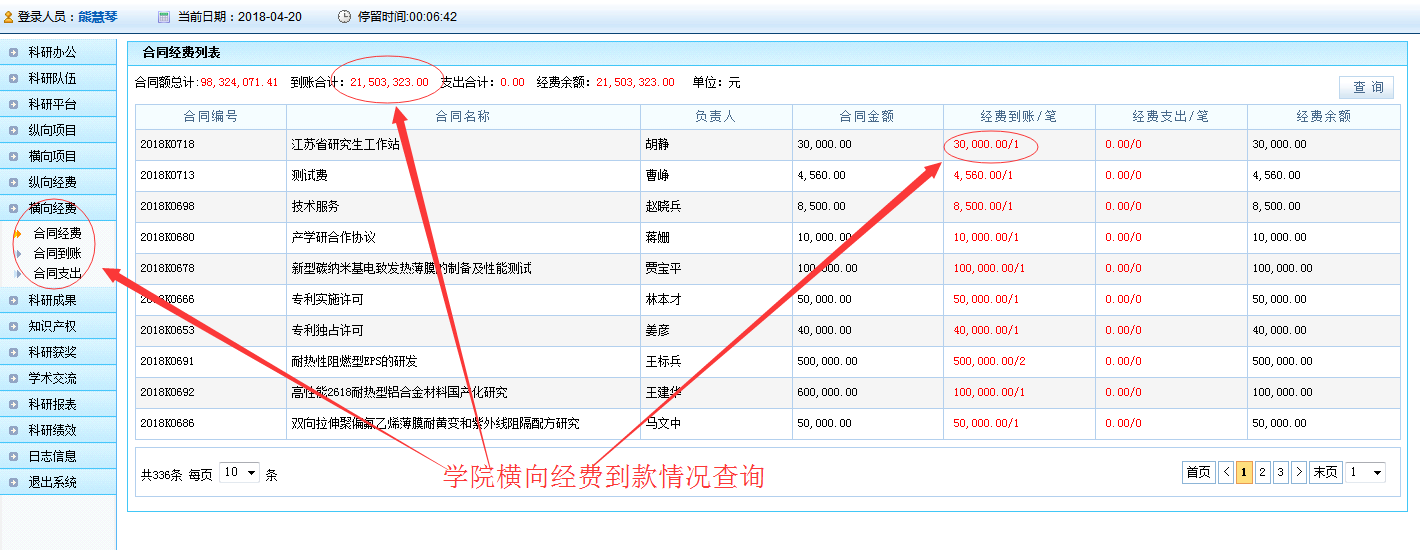 ⑦.科研成果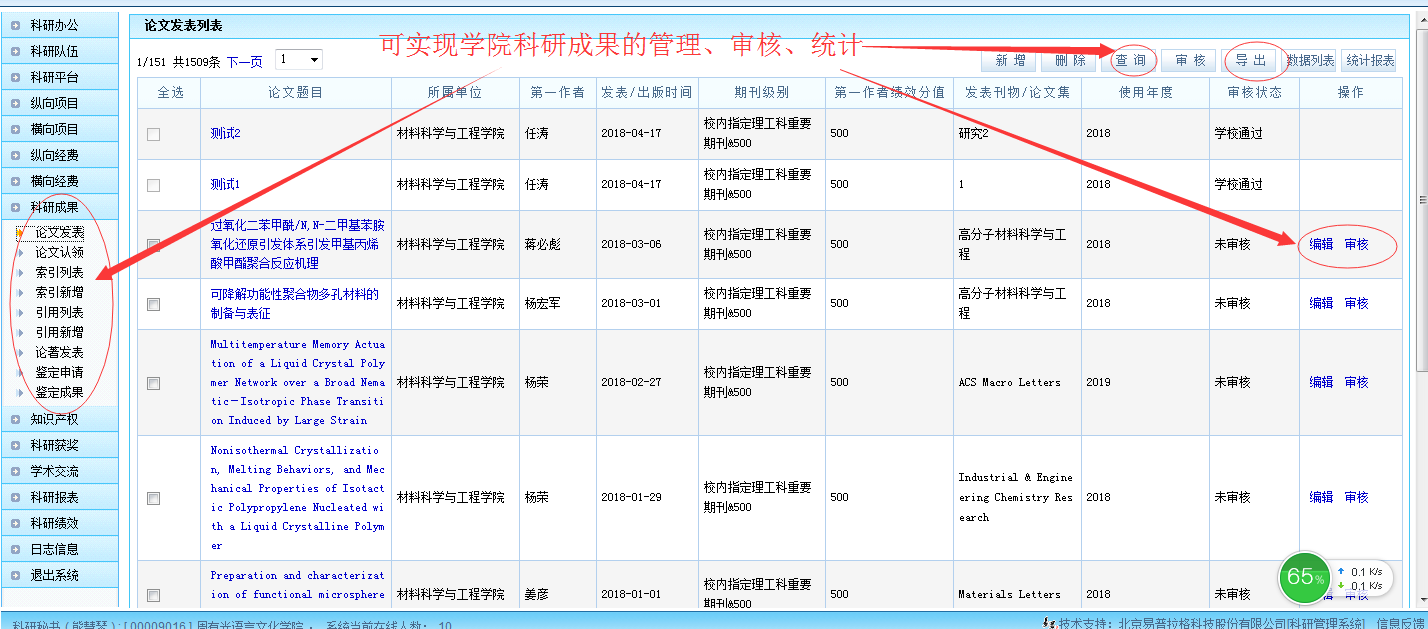 注：年底论文发表、论文索引、论著的审核工作可在此项内完成⑧.知识产权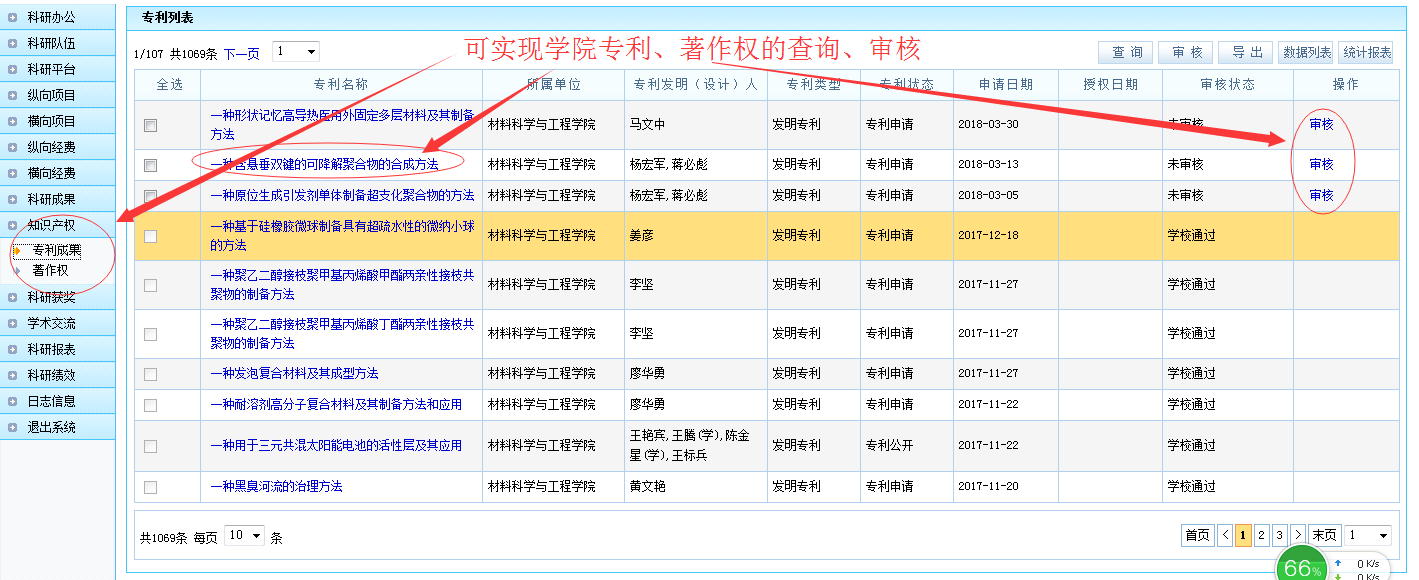 ⑨.科研获奖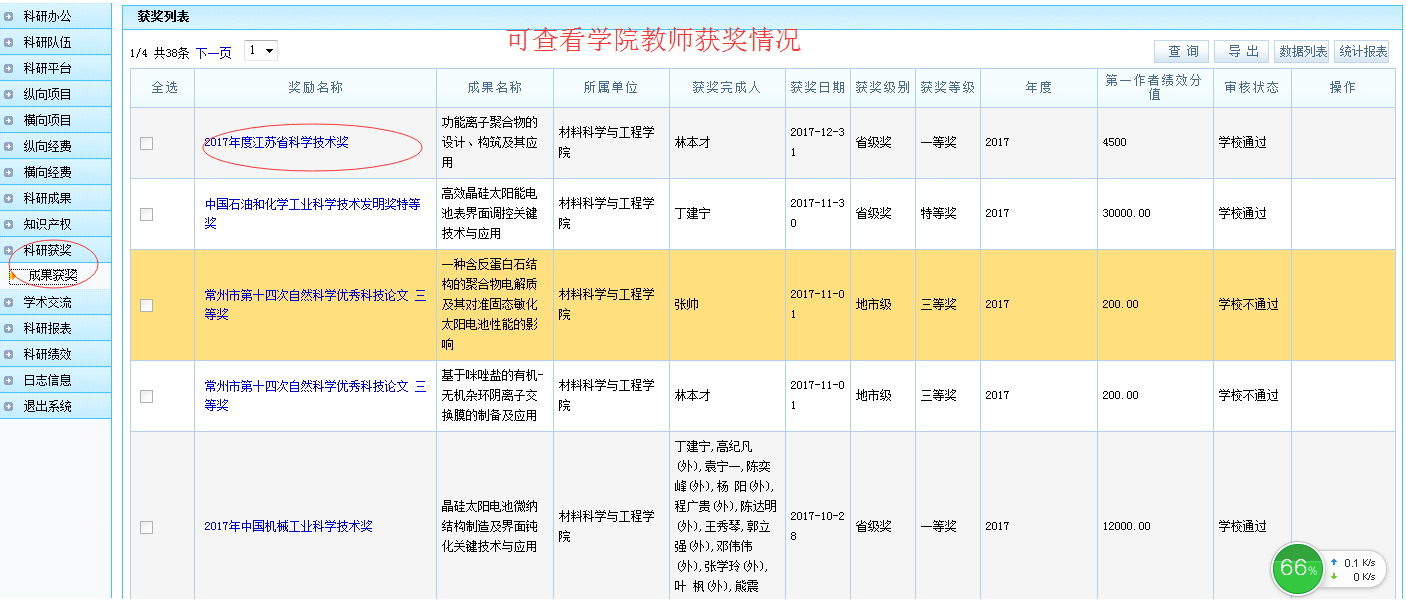 ⑩.科研绩效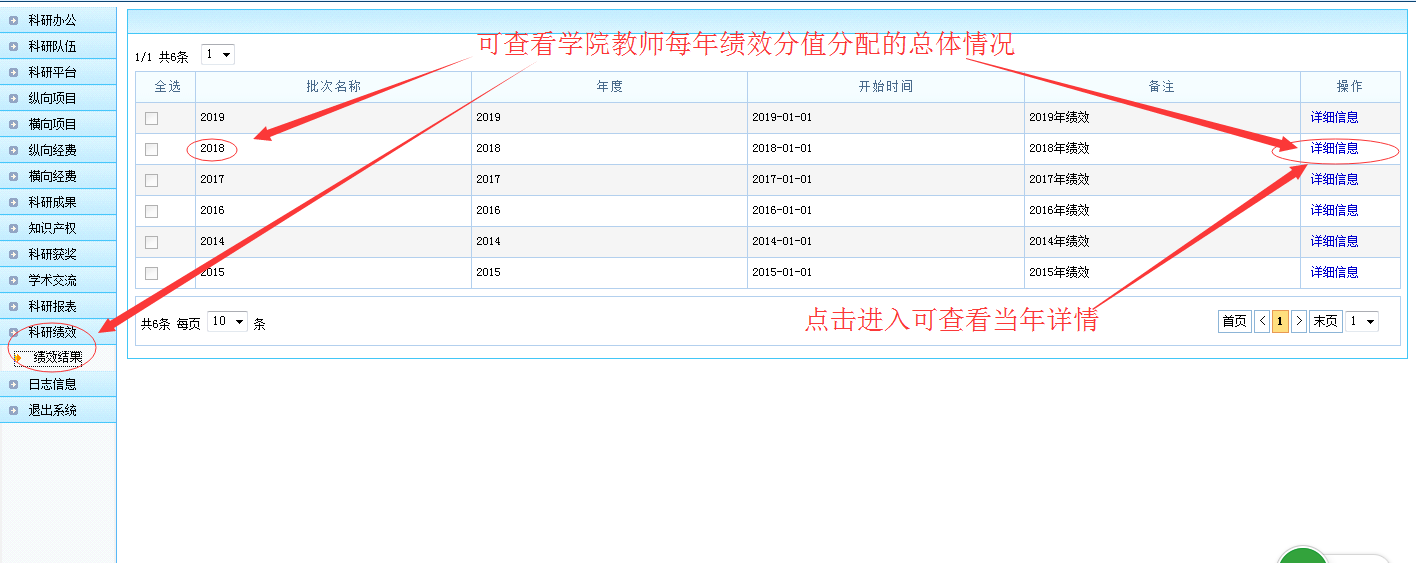 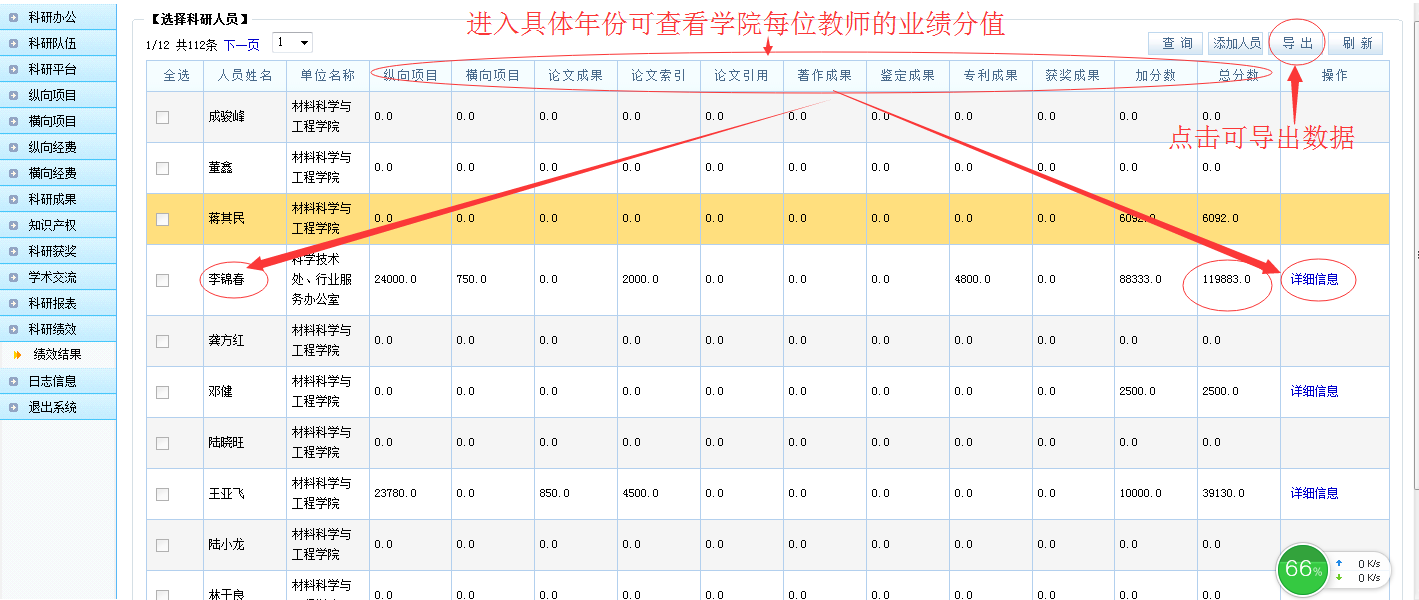 二、科研成果审核1、论文发表审核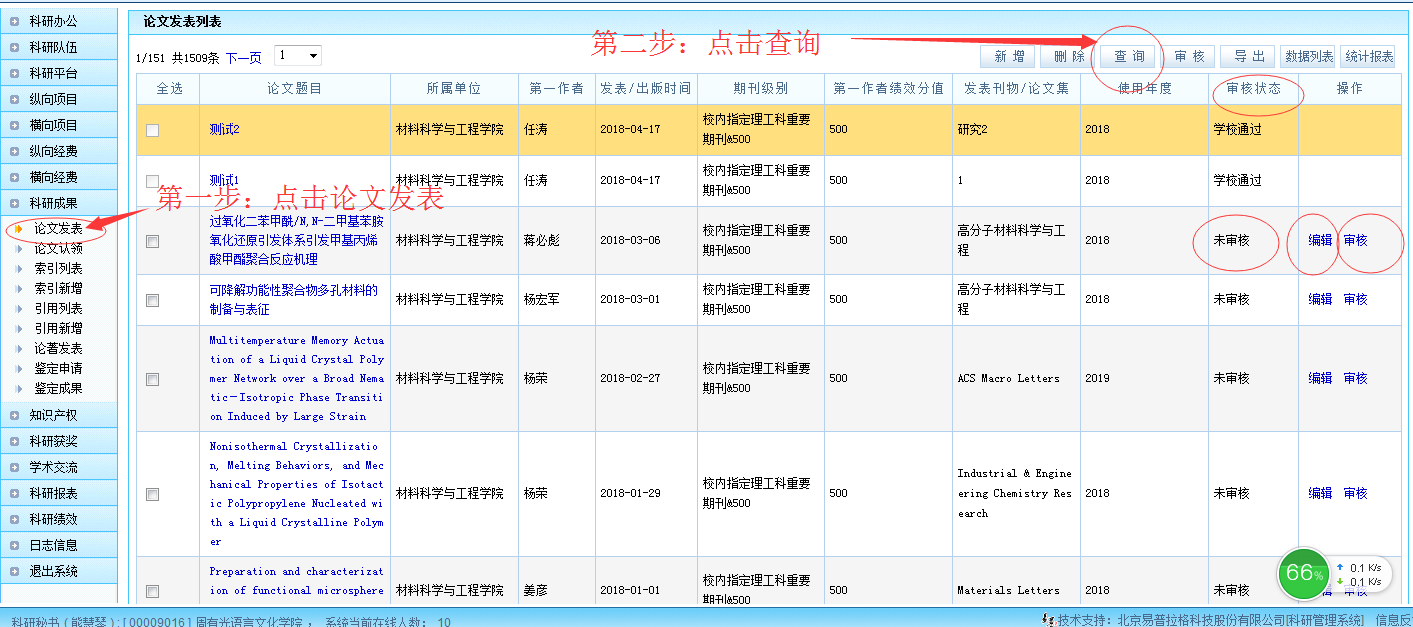 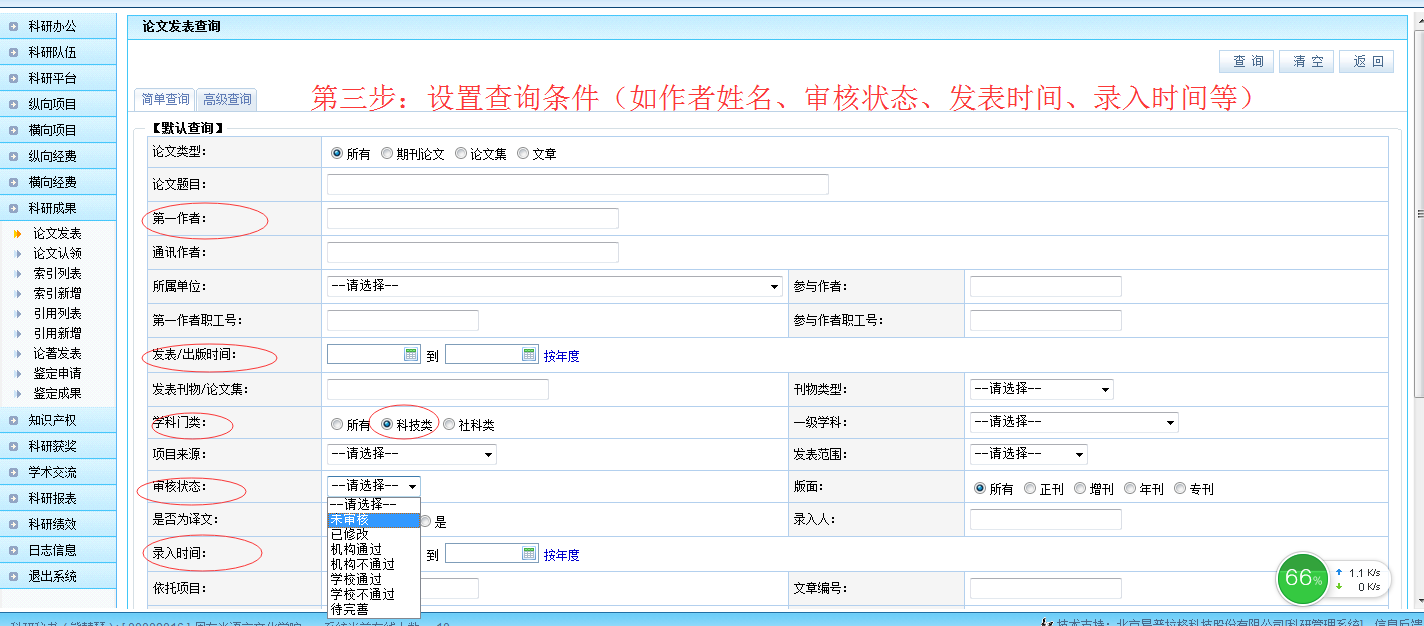 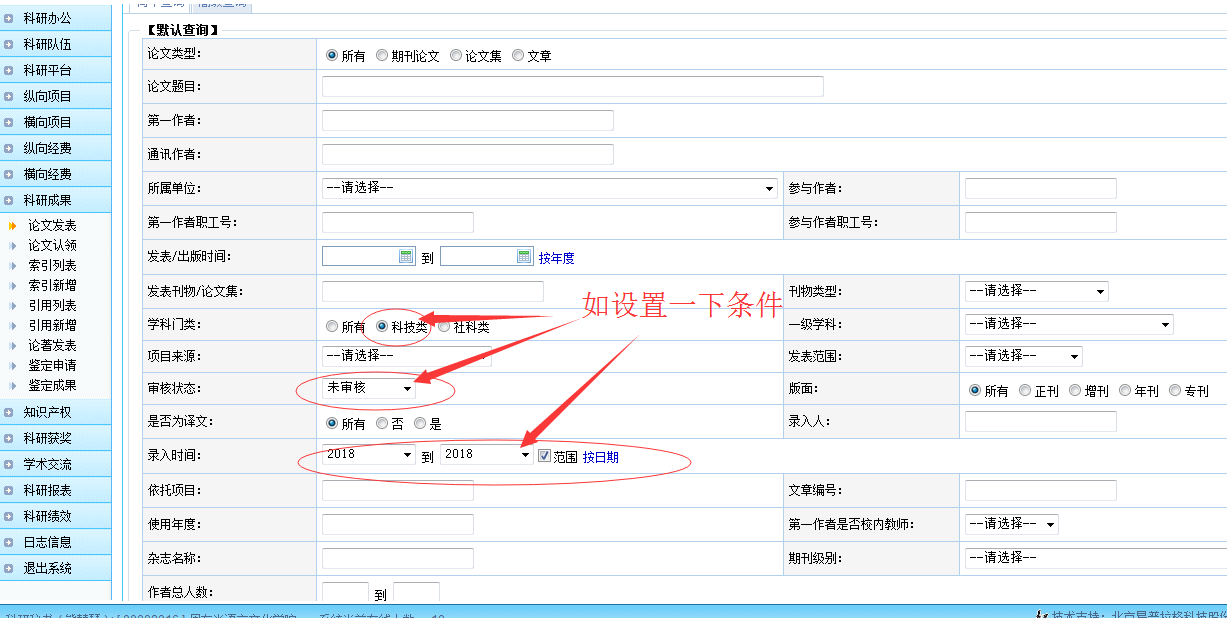 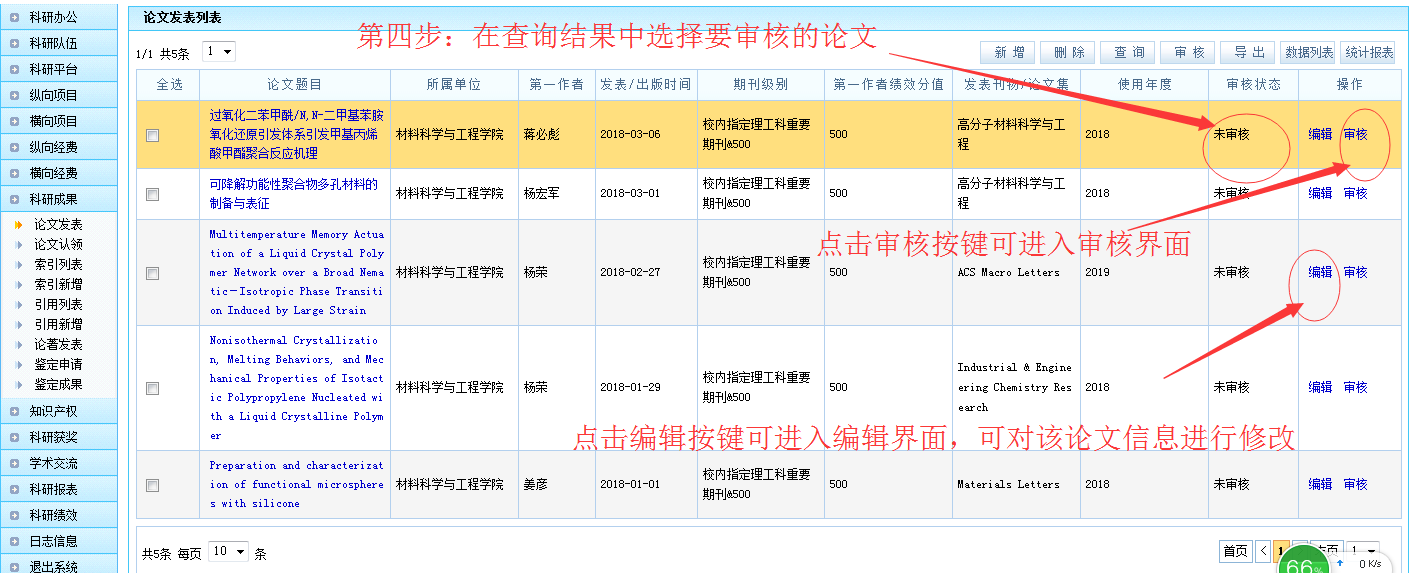 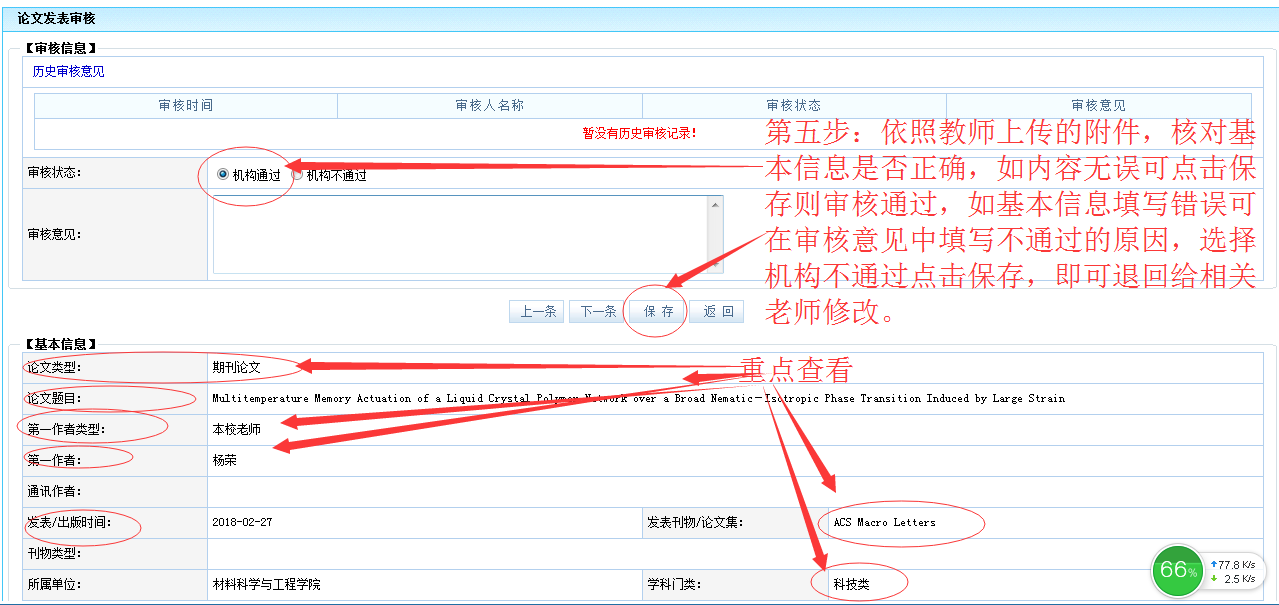 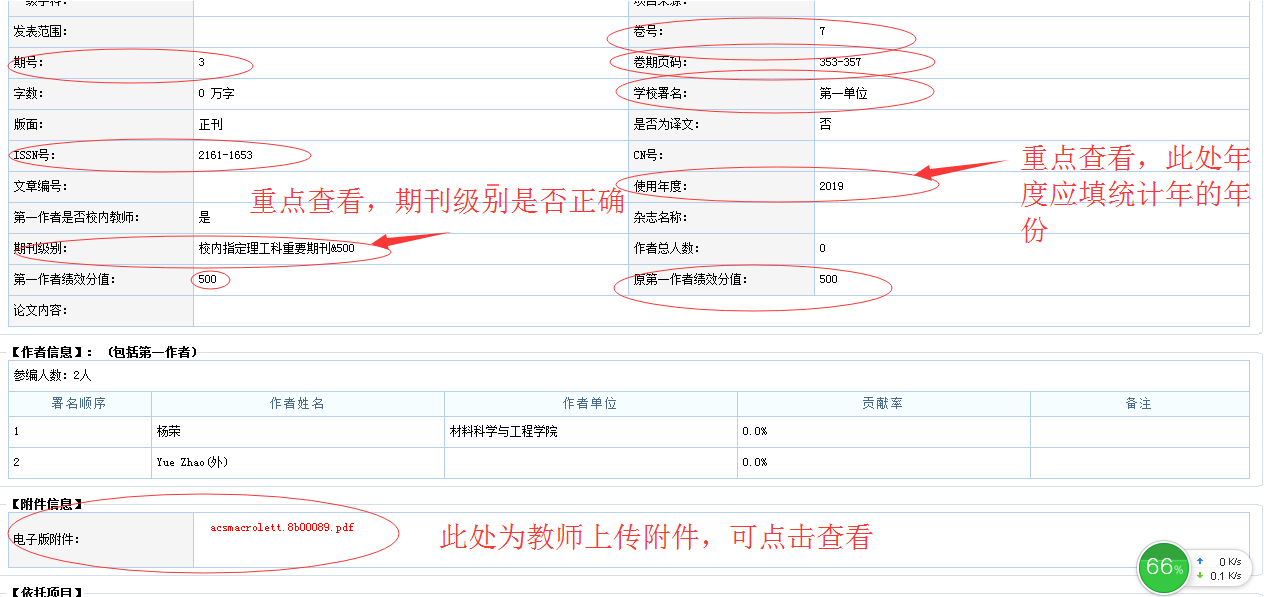 2.论文索引审核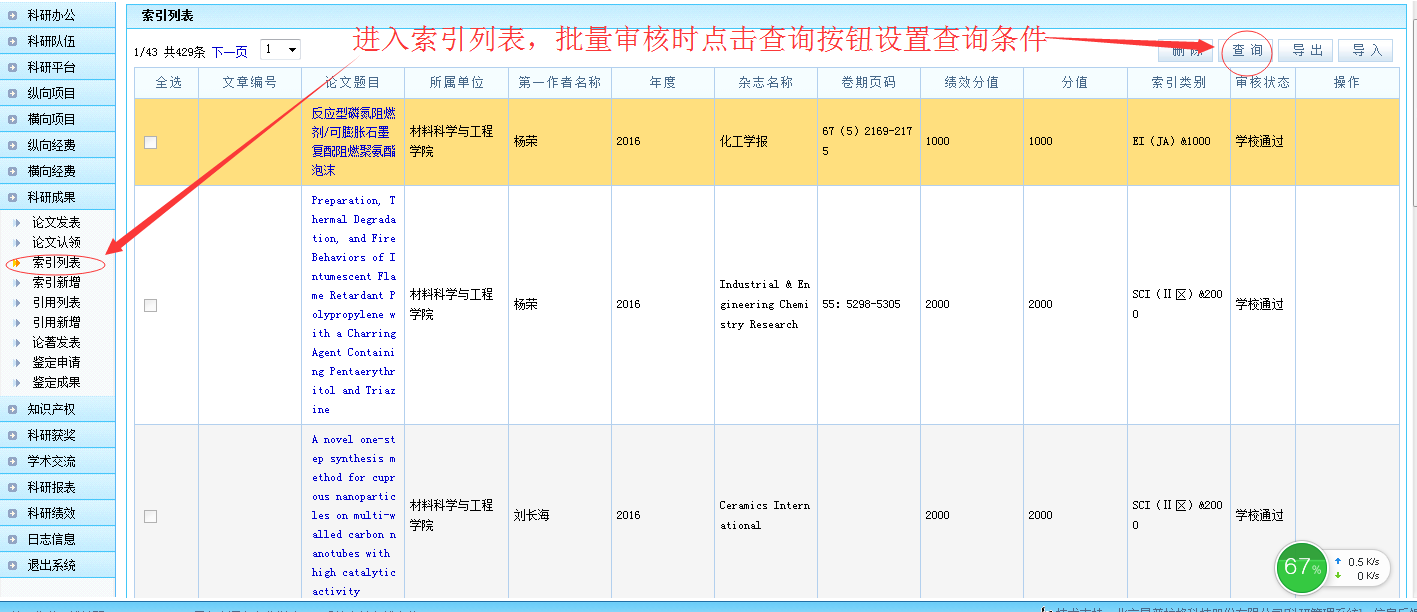 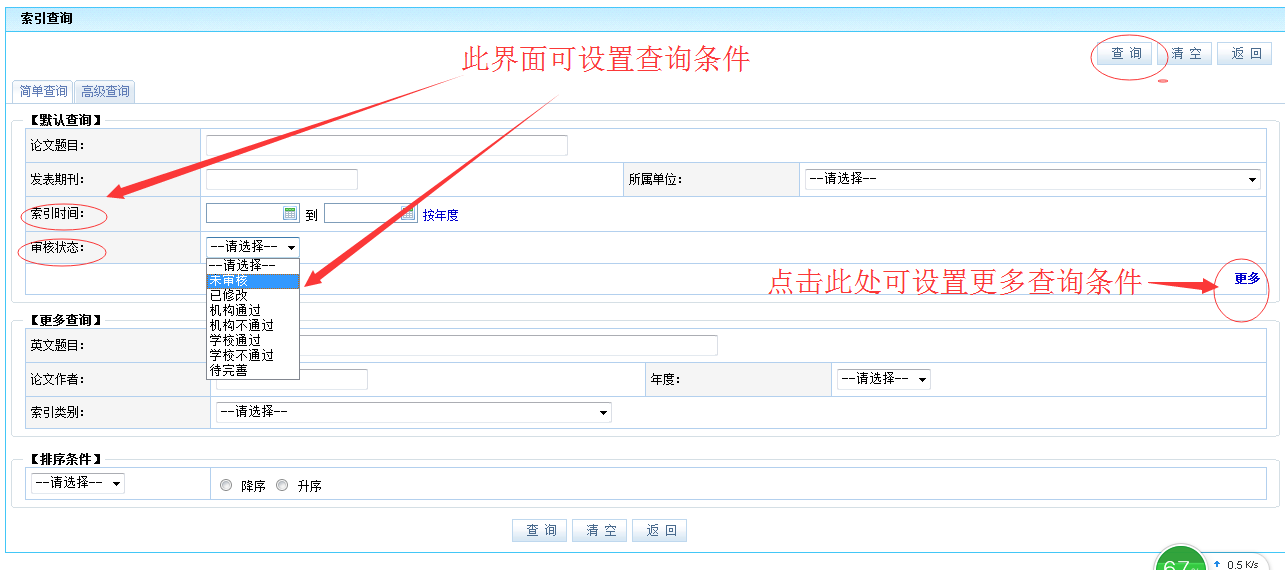 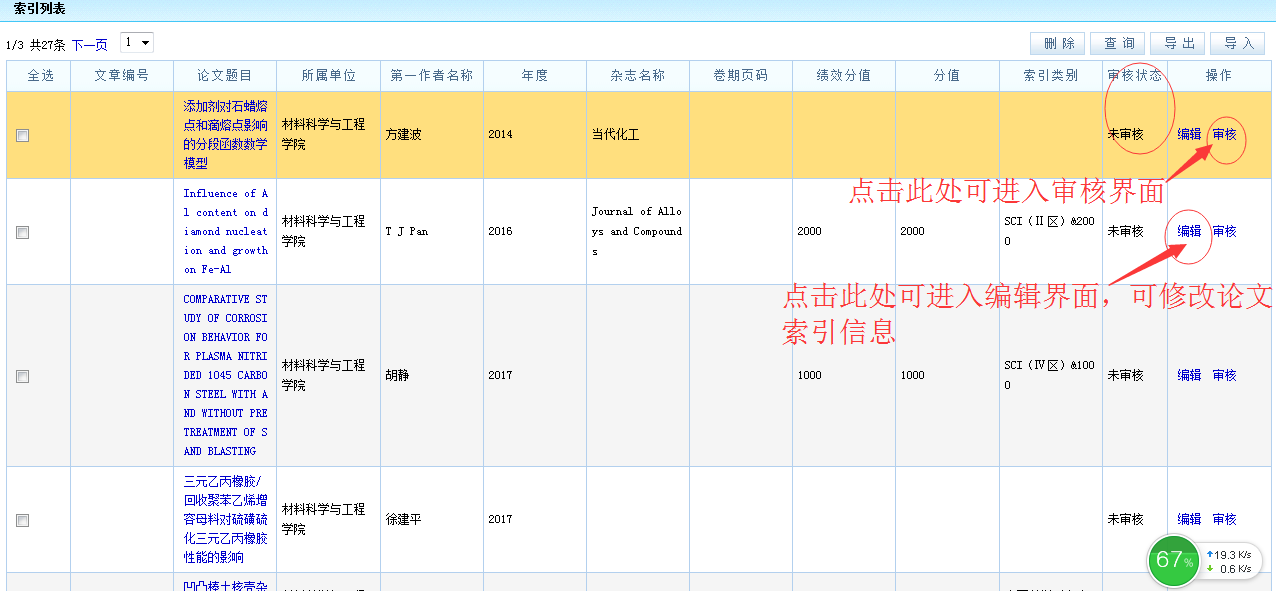 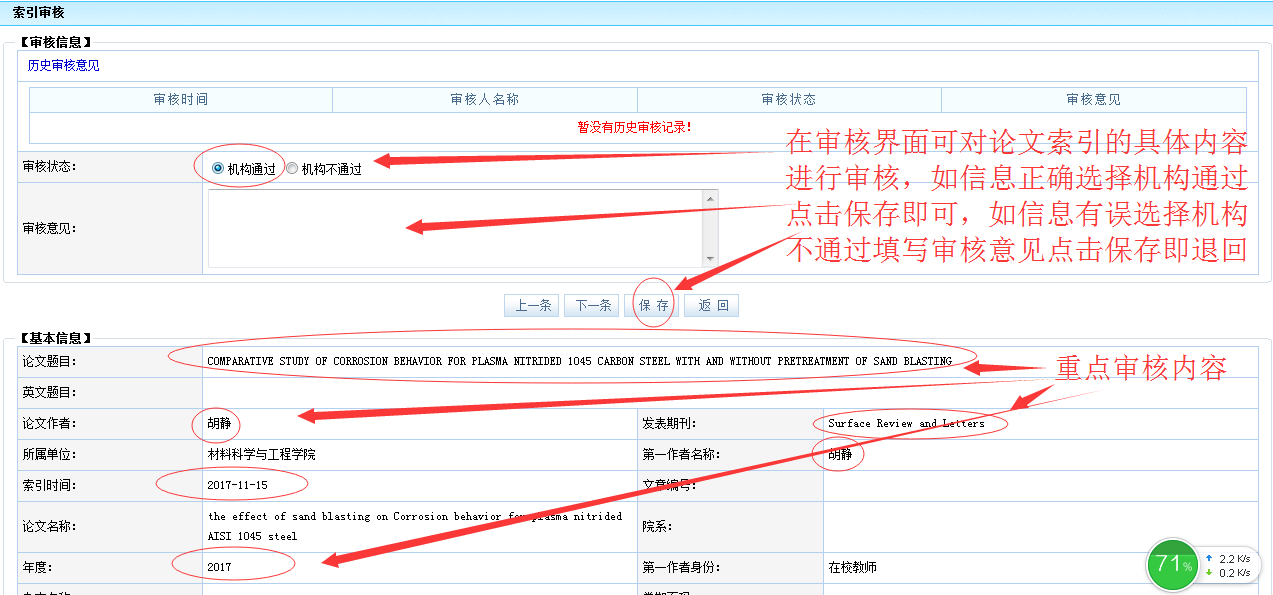 3.论著成果审核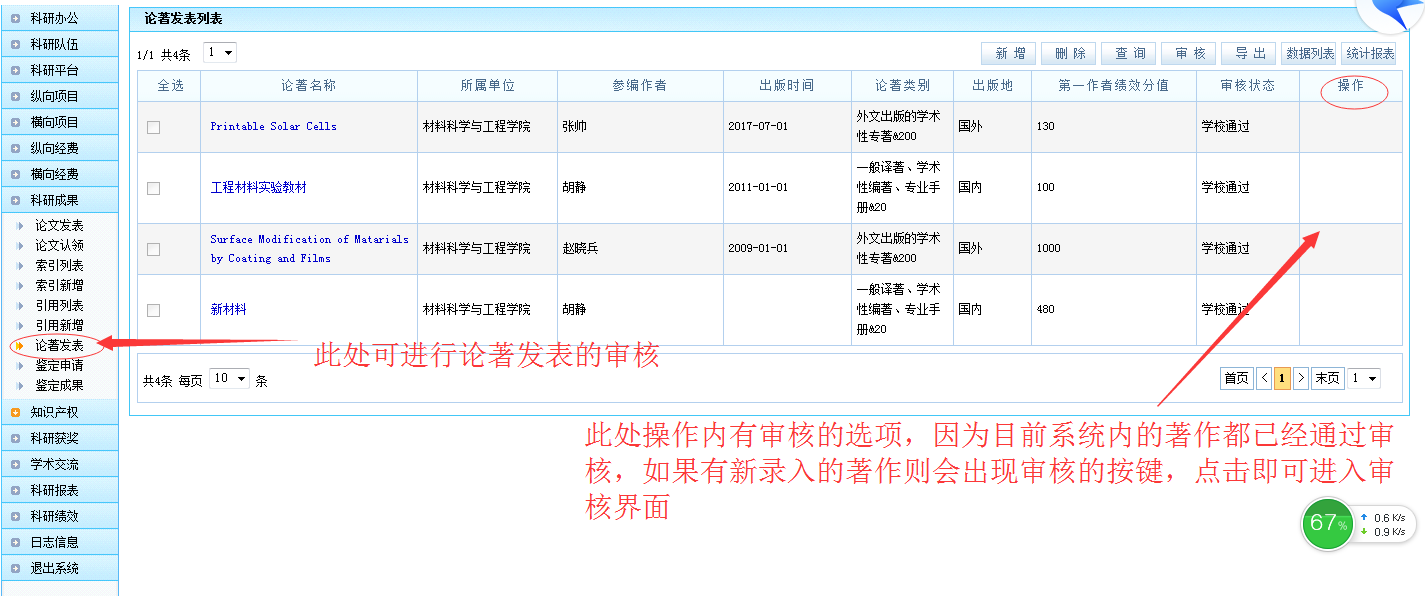 4. 专利成果审核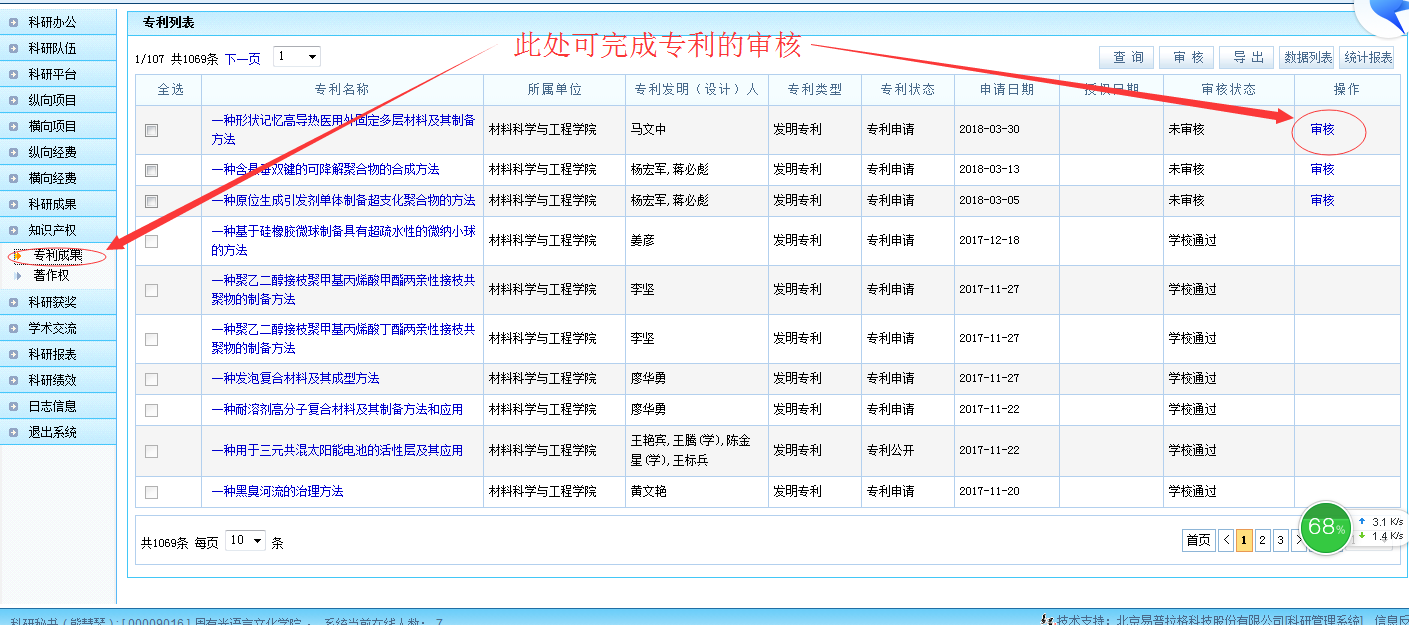 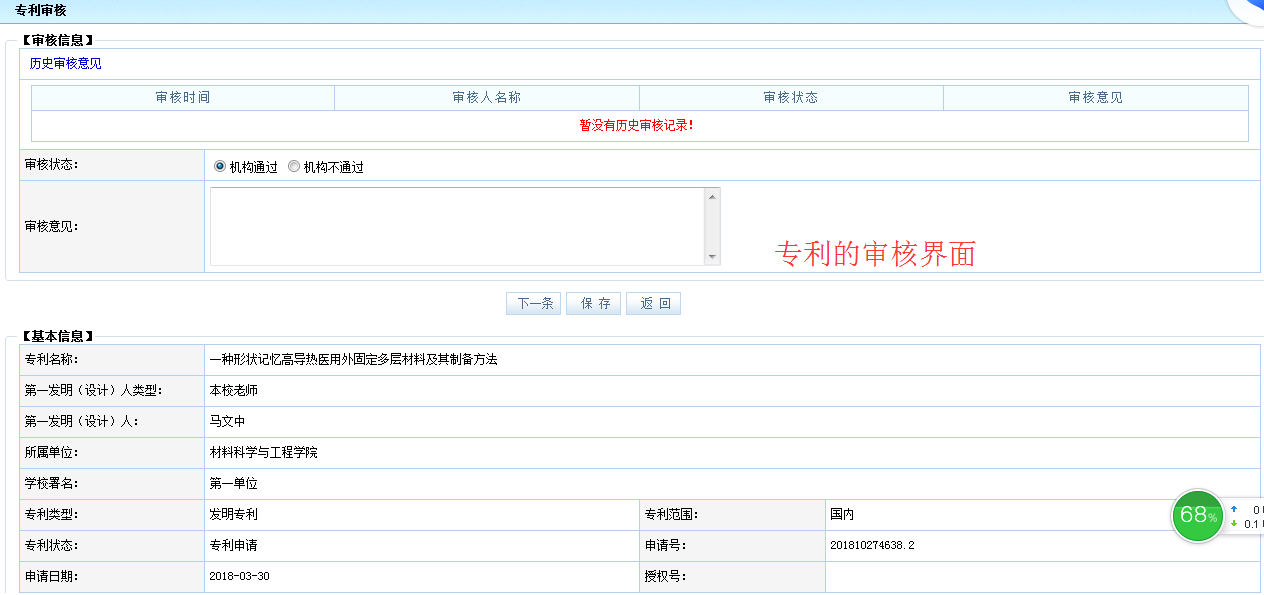 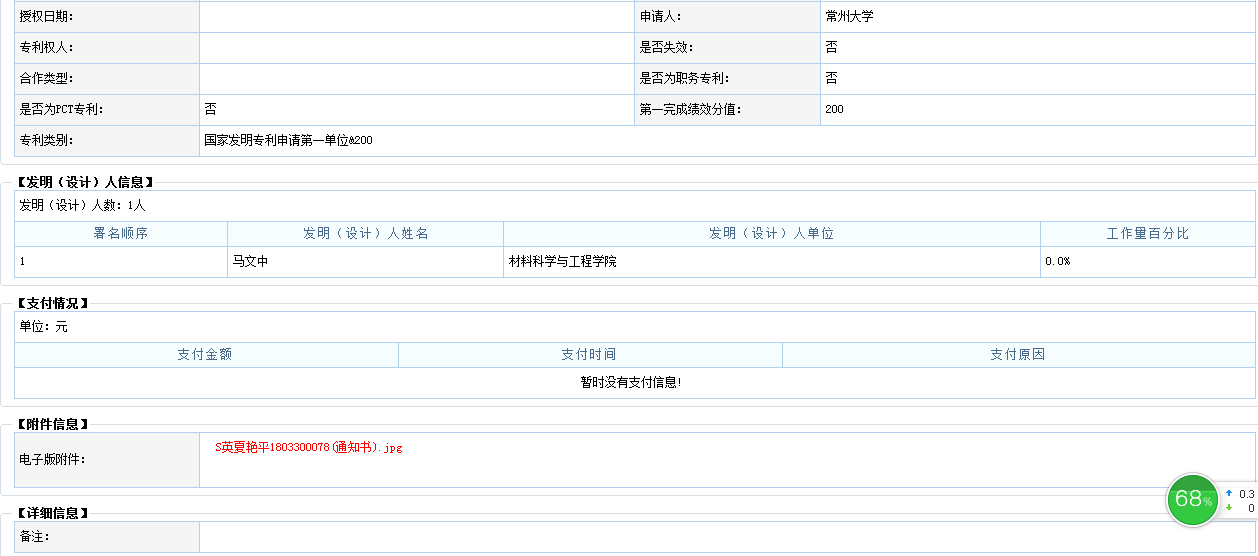 5. 论著权成果审核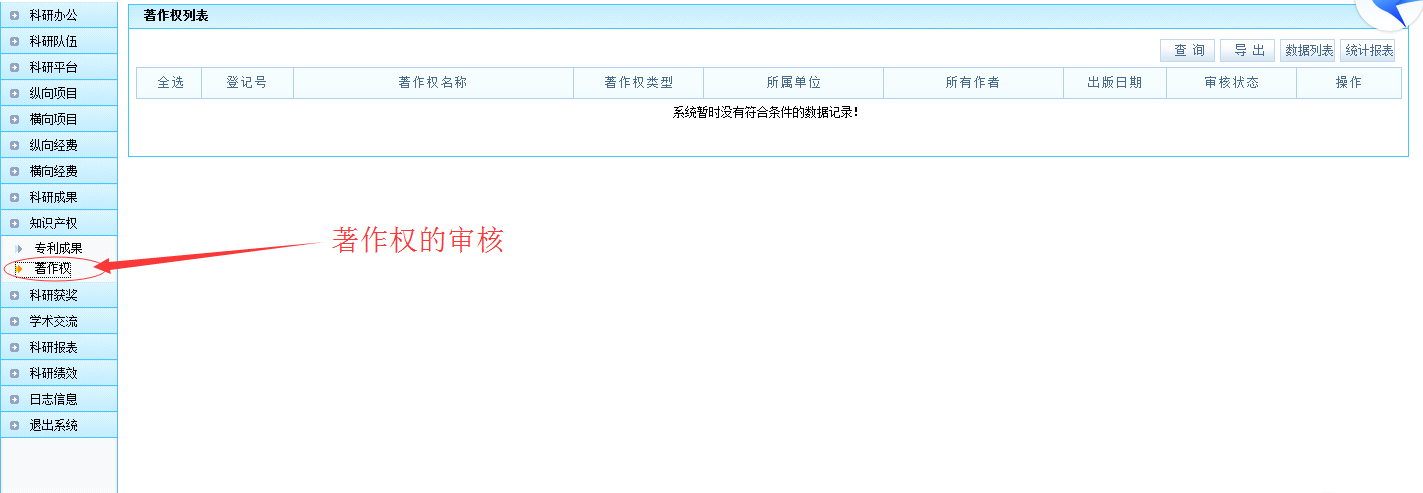 